World Hunger Relief, Inc. (WHRI)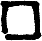 Live-In Volunteer (LIV) Application FormPlease type or print in black ink.Name:		Phone number: 	___________________________Date Application Submitted:  ___________________Intended Start Date: __________________________Intended End Date:  __________________________Birth Date: 	___________________________Age:	___________________________Phone:	___________________________E-mail:	___________________________Citizenship:		   	Current Address:			Permanent Address: __________________________	___________________________	Gender:	M / FPassport #: 		Country of Issue:		SECTION I: REFERENCESList three references. Indicate the relationship each reference has to you (employer, pastor, teacher, friend).  Include at least one church and one work reference. Do not include family members. Name:______________________ E-mail: ________________________ Phone: ___________________Address:________________________________ Relationship: __________________ Years Known: ____Name:______________________ E-mail: ________________________ Phone: ___________________Address:________________________________ Relationship: __________________ Years Known: ____Name:______________________ E-mail: ________________________ Phone: ___________________Address:________________________________ Relationship: __________________ Years Known: ____SECTION II: GENERAL INFORMATIONPlease list your present employment or occupation, as well as all employment for the past 5 years.List your educational history. Include any schooling in which you are currently enrolled.List any extracurricular activities in which you have participated. List organizations, sports, hobbies, special skills, etc.List any cross-cultural experiences you have had.  List countries or situations, purpose of encounters, and length of encounters. List your church affiliation, if applicable.List your spouse and/or your children below. Does your spouse and/or children plan on accompanying you to WHRI, or do they plan on visiting you at any time during your stay?LIVs are expected to be able to perform farm work on a daily basis. This includes but is not limited to being outside for multiple hours in a day and being able to lift up to 50 pounds. Do you have reason you would be hindered from performing this type of work?     YES/NOIf yes, please describe:Please include a recent picture of yourself.SECTION III: INTERNATIONAL APPLICANTS: Answer the following questions. All other applicants should proceed to Section IV. If you are a foreign citizen, have you visited the United States? If so, when, where, and for what reason?Have you ever been denied a visa to the United States? If so, why?Have you ever been deported from the United States? If so, whySECTION IV: REFLECTION QUESTIONSThe following questions and reflections will help us learn more about you, and will help you learn more about us. Please answer each question fully and use as much space as you need to adequately answer each question.How did you learn about WHRI and our LIV program?What parts of the WHRI LIV program caused you to want to apply?What qualifications, gifts, abilities, and strong points would you bring to the WHRI community that will help you make a positive impact on our community? If you have had previous employment, what do you think that past supervisors or employers would say are your greatest strengths in the workplace?
What are your weaker points, and areas for improvement, that you would bring to the community? If you have had previous employment, what do you think past supervisors or employers would say are your weaker points, and greatest areas for growth?What skills do you have, that may directly relate to our programs in agriculture, or animal husbandry? Please include technical skills in such areas as machinery, repair, carpentry, etc. Describe your spiritual life and journey. What has God done in your life, and what is God doing now? How does your spiritual life affect your decision-making? WHRI is a diverse community of individuals, working and living alongside one another on a daily basis. The WHRI community is always changing, and will likely include persons from cultures different than your own.  Describe, if you are able, a time in which you have lived or worked with someone from a culture different than your own.  What did you feel were the greatest challenges for you in that situation? How did you deal with those challenges?Please note that all LIVs may be subject to a criminal background check. Please share if you have a criminal background that would prevent you from working with children.What issues or concerns are most important in directing your life?  How do these relate to sustainable agriculture and development work?SECTION V: INFORMATION FOR LIVsLiving Expenses for LIVsWHRI will provide LIVs with living quarters, basic food staples along with any food produced on the farm, Wi-Fi, and laundry facilities.  You are responsible for covering all other expenses.  Such expenses may include, but are not limited to:	- Transportation to and from WHRI.	- International phone calls	- Travel or entertainment
Life at the FarmWHRI is a working farm and an intentional community.  Your time here will be highly interactive with other members of the WHRI community. LIVs living at WHRI share all living spaces including a kitchen, a bedroom, and a bathroom. All individuals living in the dormitory work together to complete chores. It is expected that the dormitory maintain a level a cleanliness that is respectful to all sharing the space. WHRI staff will enforce cleanliness. LIVs are assigned to cook lunch for the whole community on a rotating basis. LIVs make breakfast and dinner individually. It is important that individuals living and working on the farm understand how to make time for themselves in order to maintain a healthy, balanced life. Public consumption of alcohol is not permitted on the WHRI property. Please note that the dormitory, and other residential spaces on the farm are considered private, and the consumption of alcohol is permitted. We ask that all members of the WHRI community be respectful of one another’s beliefs pertaining to the consumption of alcohol.  The WHRI staff reserves the right to prohibit the consumption of alcohol in residential spaces, should the WHRI staff become aware of the abuse of alcohol. International LIV Applicants VISAs WHRI will not cover the cost of a visa for LIVs or file a visa for LIVs.  We will, however, send a letter of invitation, which you can use to apply for a tourist visa yourself. If you would like a letter please let the Training Manager know. Signature PagePlease sign or initial next to each of the following statements to indicate that you understand:_______ I agree to daily participate in manual work on the farm, including cleaning barns, planting, weeding, harvesting, milking, butchering, feeding, etc. _______ If accepted as a LIV, I understand that class attendance, intern required readings, and morning devotions are not required but I am welcome to attend. I also understand that while I am welcome to participate in field trips and other learning experiences, if any costs are incurred, they will be at my own expense. _______ I understand that WHRI will not teach me about mechanized farming (tractors and other large-scale machinery)._______ I understand that if accepted as a LIV, basic health insurance is neither provided or required, but strongly recommended._______ I agree to share in dormitory chores, including cleaning, cooking, and to be respectful of other residents. I understand that if living in the dorm, I may be sharing a room with up to 2 other people, of my same gender. I understand that both males and females will share the same dormitory building, including shared spaces such as the living room and kitchen. _______ I agree to respect the policy of no alcohol consumption in WHRI’s public spaces.  The dormitory and other WHRI residential spaces are not considered public spaces; I commit to being respectful of others’ beliefs pertaining to alcohol consumption, and commit to being responsible with my own alcohol consumption. _______ I agree to refrain from the use of all illegal drugs during my time at WHRI. _______ As a Christian organization, WHRI does not promote or condone sex outside of marriage. I agree to respect the community and those involved by refraining from sexual activity that could be viewed as inappropriate, while on WHRI premises. Emergency Contact InformationPlease provide contact information for someone we can contact in the event of an emergency:Name:		Address:		Phone:		Relationship to you:		RESPONSIBILITY RELEASEIf I accept a LIV appointment, I understand that WHRI, P.O. Box 639, Elm Mott, Texas 76640, does not assume any responsibility for loss of property, damage to the same, personal harm or illness that may occur; and I, for myself, my heirs, executors, and administrators do hereby absolve WHRI and hold them harmless from any claim of demand which I or they might conceivably assert upon the basis of the foregoing.Name:  _________________________________________	(please print)Signed __________________________________________	Date _____________Email completed applications to trainingmanager@worldhungerrelief.orgEmployer & AddressJob TitleDatesDutiesReason for LeavingSchoolDatesSubject AreasDegreeGraduate StudiesFrom: To:UniversityFrom:To:Secondary SchoolFrom:To:Technical/ShortCoursesFrom:To:Technical/ShortCoursesFrom:To:Technical/ShortCoursesFrom:To:OrganizationsDatesActivities PerformedSports: Sports: Sports: Hobbies: Hobbies: Hobbies: Special Skills: Special Skills: Special Skills: Country or SituationPurposeLengthChurch NameAddressPhone NumberPastor’s NamePeriod of AssociationLevel of InvolvementNameAgeWill theyaccompany?Will they visit?SpouseChildren